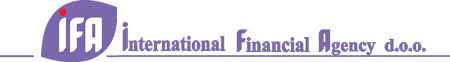 PROGRAM SEMINARA“PRIPREMA RAČUNOVODSTVENIH AGENCIJA ZA PRIMENU ZAKONA O SPREČAVANJU PRANJA NOVCA I FINANSIRANJU TERORIZMA” 28. 10. 2015. godine, u 10:00h, Registracija učesnika: od 9:30 do 10:00 časovaOrganizator: " IFA - INTERNATIONAL FINANCIAL AGENCY” d.o.o.PROGRAM SEMINARA“PRIPREMA RAČUNOVODSTVENIH AGENCIJA ZA PRIMENU ZAKONA O SPREČAVANJU PRANJA NOVCA I FINANSIRANJU TERORIZMA” 28. 10. 2015. godine, u 10:00h, Registracija učesnika: od 9:30 do 10:00 časovaOrganizator: " IFA - INTERNATIONAL FINANCIAL AGENCY” d.o.o.9:30 – 10:00Registracija učesnika/Jutarnja kafa Pozdravna reč organizatora (10 min)O predavačuPredavač:  dipl. ekonomista DEJAN TRIFUNOVIĆ, suvlasnik i zamenik direktora “IFA – INTERNATIONAL FINANCIAL AGENCY” d.o.o, Beograd, sa dugogodišnjim iskustvom u finansijskom i računovodstvenom sektoru banaka i privrede, ovlašćeni računovođa, revizor, ovlašćeni procenitelj kapitala, sa položenim ispitom i licencom za obavljanje poslova ovlašćenog lica u računovodstvu za sprečavanje pranja novca i finansiranje terorizma. Autor je i predavač brojnih seminara sa dvodecenijskim iskustvom u firmi IFA, u RPK Novog Sada i PK Beograda.   I DEO10:00 – 11:30(2 časa) 1) Najvažnije  novine u predloženim izmenama ZSP i FT 2) Potrebna dokumentacija zakonskih obveznika –          računovodstvenih agencija11:30 – 12:00II DEO 12:00 – 13:45(2 časa)Osnovni pojmovi pranja novca, faze pranja novca, indikatori za prepoznavanje sumnjivih transakcija za lica koja pružaju računovodstvene uslugeTipologije pranja novca u računovodstvuOrganizovanje stručnog obrazovanja, osposobljavanja i usavršavanja zaposlenih u računovostvenim agencijama38 pitanja i odgovora, namenjenih za obrazovanje, osposobljavanje i usavršavanje zaposlenih u računovostvenim agencijamaModel testa – pitanja i odgovori na poznavanje ZSPi FTModel testa – analiza 4 studije slučaja – utvrđivanje stvarnog vlasnika firme, koje su primenjene faze pranja novca, navesti rizike poslovanja i navesti indikatore za prepoznavanje sumnjivih transakcijaPitanja i odgovoriPodela sertifikata o pohađanju seminara